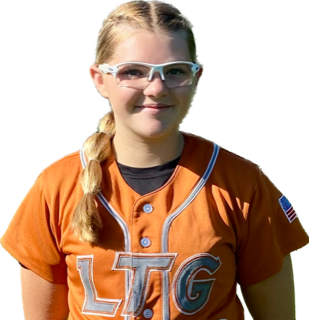 Abigail Schweigerdt #24Abigail Schweigerdt #24Abigail Schweigerdt #24Abigail Schweigerdt #24Abigail Schweigerdt #24Abigail Schweigerdt #24Abigail Schweigerdt #24Abigail Schweigerdt #24Abigail Schweigerdt #24Abigail Schweigerdt #24Position:Birth Mo/Year:High School:Position:Birth Mo/Year:High School:Position:Birth Mo/Year:High School:P / OFJanuary 2009Lodi High School, Lodi, CAP / OFJanuary 2009Lodi High School, Lodi, CAP / OFJanuary 2009Lodi High School, Lodi, CAP / OFJanuary 2009Lodi High School, Lodi, CAP / OFJanuary 2009Lodi High School, Lodi, CAP / OFJanuary 2009Lodi High School, Lodi, CAP / OFJanuary 2009Lodi High School, Lodi, CAATHLETIC INFORMATIONATHLETIC INFORMATIONATHLETIC INFORMATIONATHLETIC INFORMATIONATHLETIC INFORMATIONATHLETIC INFORMATIONATHLETIC INFORMATIONATHLETIC INFORMATIONATHLETIC INFORMATIONATHLETIC INFORMATIONBats:  RightBats:  RightThrows:  RightThrows:  RightFastball:  61 mph Fastball:  61 mph Fastball:  61 mph Change-Up:  48 mphChange-Up:  48 mphHome to 1B:  3.06ACADEMIC INFORMATIONACADEMIC INFORMATIONACADEMIC INFORMATIONACADEMIC INFORMATIONACADEMIC INFORMATIONNCAA Clearinghouse #:  N/ANCAA Clearinghouse #:  N/ANCAA Clearinghouse #:  N/ANCAA Clearinghouse #:  N/ANCAA Clearinghouse #:  N/AGPA Weighted: 3.5 / Unweighted:  3.5GPA Weighted: 3.5 / Unweighted:  3.5GPA Weighted: 3.5 / Unweighted:  3.5GPA Weighted: 3.5 / Unweighted:  3.5GPA Weighted: 3.5 / Unweighted:  3.5GPA Weighted: 3.5 / Unweighted:  3.5SAT:  N/ASAT:  N/AACT:  N/AACT:  N/A2027LTG Lions 14U Henderson / BuckLTG Lions 14U Henderson / BuckLTG Lions 14U Henderson / BuckLTG Lions 14U Henderson / BuckLTG Lions 14U Henderson / BuckLTG Lions 14U Henderson / BuckLTG Lions 14U Henderson / BuckLTG Lions 14U Henderson / BuckLTG Lions 14U Henderson / BuckLTG Lions 14U Henderson / Buck INFORMATIONP. (209) 331-6447E. abbyschweigerdt@icloud.comHEAD COACH / LIAISONJoe HendersonP. (916) 947-7331E. joehenderson@frontiernet.net  Amanda BuckP. (916) 479-5048E. ltgbuck@gmail.comSPECIALTY COACHESPitching:Ron EngleK-Club AcademyC. (916) 337-4624Hitting:Denny GomesD&D SoftballC. (209) 406-5138Speed & Agility: INFORMATIONP. (209) 331-6447E. abbyschweigerdt@icloud.comHEAD COACH / LIAISONJoe HendersonP. (916) 947-7331E. joehenderson@frontiernet.net  Amanda BuckP. (916) 479-5048E. ltgbuck@gmail.comSPECIALTY COACHESPitching:Ron EngleK-Club AcademyC. (916) 337-4624Hitting:Denny GomesD&D SoftballC. (209) 406-5138Speed & Agility:Athletic Accomplishments2023 OnDeck Softball, Rosetta Canyon Jamboree – Invitee 2022 Triple Crown World Series, gold bracket championship game, pitcherACADEMIC ACCOMPLISHMENTS2021-23 Millswood Middle School, Honor Roll2021-23 California Junior Scholarship FederationCommunity Servicetravel ball history2023-Current: LTG Lions 14U Henderson/Buck, Elk Grove2022-23 Firecrackers 14U Tucker, Rancho Cordova2021-22 Firecrackers 12U Ortiz, Rancho Cordova2020-21 Elk Grove Thunder 10U Ortiz, Elk Grove2019 Batbusters 10U Stallings, LodiAthletic Accomplishments2023 OnDeck Softball, Rosetta Canyon Jamboree – Invitee 2022 Triple Crown World Series, gold bracket championship game, pitcherACADEMIC ACCOMPLISHMENTS2021-23 Millswood Middle School, Honor Roll2021-23 California Junior Scholarship FederationCommunity Servicetravel ball history2023-Current: LTG Lions 14U Henderson/Buck, Elk Grove2022-23 Firecrackers 14U Tucker, Rancho Cordova2021-22 Firecrackers 12U Ortiz, Rancho Cordova2020-21 Elk Grove Thunder 10U Ortiz, Elk Grove2019 Batbusters 10U Stallings, LodiAthletic Accomplishments2023 OnDeck Softball, Rosetta Canyon Jamboree – Invitee 2022 Triple Crown World Series, gold bracket championship game, pitcherACADEMIC ACCOMPLISHMENTS2021-23 Millswood Middle School, Honor Roll2021-23 California Junior Scholarship FederationCommunity Servicetravel ball history2023-Current: LTG Lions 14U Henderson/Buck, Elk Grove2022-23 Firecrackers 14U Tucker, Rancho Cordova2021-22 Firecrackers 12U Ortiz, Rancho Cordova2020-21 Elk Grove Thunder 10U Ortiz, Elk Grove2019 Batbusters 10U Stallings, LodiAthletic Accomplishments2023 OnDeck Softball, Rosetta Canyon Jamboree – Invitee 2022 Triple Crown World Series, gold bracket championship game, pitcherACADEMIC ACCOMPLISHMENTS2021-23 Millswood Middle School, Honor Roll2021-23 California Junior Scholarship FederationCommunity Servicetravel ball history2023-Current: LTG Lions 14U Henderson/Buck, Elk Grove2022-23 Firecrackers 14U Tucker, Rancho Cordova2021-22 Firecrackers 12U Ortiz, Rancho Cordova2020-21 Elk Grove Thunder 10U Ortiz, Elk Grove2019 Batbusters 10U Stallings, LodiAthletic Accomplishments2023 OnDeck Softball, Rosetta Canyon Jamboree – Invitee 2022 Triple Crown World Series, gold bracket championship game, pitcherACADEMIC ACCOMPLISHMENTS2021-23 Millswood Middle School, Honor Roll2021-23 California Junior Scholarship FederationCommunity Servicetravel ball history2023-Current: LTG Lions 14U Henderson/Buck, Elk Grove2022-23 Firecrackers 14U Tucker, Rancho Cordova2021-22 Firecrackers 12U Ortiz, Rancho Cordova2020-21 Elk Grove Thunder 10U Ortiz, Elk Grove2019 Batbusters 10U Stallings, LodiAthletic Accomplishments2023 OnDeck Softball, Rosetta Canyon Jamboree – Invitee 2022 Triple Crown World Series, gold bracket championship game, pitcherACADEMIC ACCOMPLISHMENTS2021-23 Millswood Middle School, Honor Roll2021-23 California Junior Scholarship FederationCommunity Servicetravel ball history2023-Current: LTG Lions 14U Henderson/Buck, Elk Grove2022-23 Firecrackers 14U Tucker, Rancho Cordova2021-22 Firecrackers 12U Ortiz, Rancho Cordova2020-21 Elk Grove Thunder 10U Ortiz, Elk Grove2019 Batbusters 10U Stallings, LodiAthletic Accomplishments2023 OnDeck Softball, Rosetta Canyon Jamboree – Invitee 2022 Triple Crown World Series, gold bracket championship game, pitcherACADEMIC ACCOMPLISHMENTS2021-23 Millswood Middle School, Honor Roll2021-23 California Junior Scholarship FederationCommunity Servicetravel ball history2023-Current: LTG Lions 14U Henderson/Buck, Elk Grove2022-23 Firecrackers 14U Tucker, Rancho Cordova2021-22 Firecrackers 12U Ortiz, Rancho Cordova2020-21 Elk Grove Thunder 10U Ortiz, Elk Grove2019 Batbusters 10U Stallings, LodiAthletic Accomplishments2023 OnDeck Softball, Rosetta Canyon Jamboree – Invitee 2022 Triple Crown World Series, gold bracket championship game, pitcherACADEMIC ACCOMPLISHMENTS2021-23 Millswood Middle School, Honor Roll2021-23 California Junior Scholarship FederationCommunity Servicetravel ball history2023-Current: LTG Lions 14U Henderson/Buck, Elk Grove2022-23 Firecrackers 14U Tucker, Rancho Cordova2021-22 Firecrackers 12U Ortiz, Rancho Cordova2020-21 Elk Grove Thunder 10U Ortiz, Elk Grove2019 Batbusters 10U Stallings, LodiAthletic Accomplishments2023 OnDeck Softball, Rosetta Canyon Jamboree – Invitee 2022 Triple Crown World Series, gold bracket championship game, pitcherACADEMIC ACCOMPLISHMENTS2021-23 Millswood Middle School, Honor Roll2021-23 California Junior Scholarship FederationCommunity Servicetravel ball history2023-Current: LTG Lions 14U Henderson/Buck, Elk Grove2022-23 Firecrackers 14U Tucker, Rancho Cordova2021-22 Firecrackers 12U Ortiz, Rancho Cordova2020-21 Elk Grove Thunder 10U Ortiz, Elk Grove2019 Batbusters 10U Stallings, Lodi